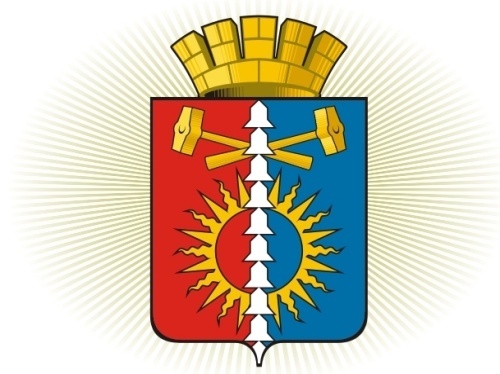 ДУМА ГОРОДСКОГО ОКРУГА ВЕРХНИЙ ТАГИЛСЕДЬМОЙ СОЗЫВ	Р Е Ш Е Н И Е	  пятое заседание20.01.2022г. №5/9город Верхний ТагилО награждении Почетной грамотой Думы городского округа Верхний ТагилВ соответствии с Решением Думы городского округа Верхний Тагил от 19.06.2014г. № 28/8 «Об утверждении положения о Почетной грамоте Думы городского округа Верхний Тагил»,  Дума городского округа Верхний Тагил Р Е Ш И Л А: Наградить Почетной грамотой Думы городского округа Верхний Тагил за развитие и укрепление профсоюзного движения, активное участие в деятельности профсоюза и в связи с празднованием Дня образования профсоюзного движения в Свердловской области: Петелину Людмилу Сергеевну, члена профсоюза Первичной профсоюзной организации Верхнетагильской ГРЭС;Трифонову Светлану Сергеевну, члена профсоюза Первичной профсоюзной организации Верхнетагильской ГРЭС; Ажимову Елену Александровну, члена профсоюза Первичной профсоюзной организации Верхнетагильской ГРЭС; Тропину Ольгу Леонидовну, члена профсоюза Первичной профсоюзной организации Верхнетагильской ГРЭС; Александрову Оксану Иосифовну, члена профсоюза Первичной профсоюзной организации Верхнетагильской ГРЭС; Дубченкову Елену Николаевну, члена профсоюза Первичной профсоюзной организации Верхнетагильской ГРЭС; Сокова Сергея Анатольевича, члена профсоюза Первичной профсоюзной организации Верхнетагильской ГРЭС;1.8 Брехову Елену Викторовну, члена профсоюза Первичной профсоюзной организации Верхнетагильской ГРЭС;Опубликовать настоящее Решение в газете «Местные ведомости» и разместить на официальном сайте городского округа Верхний Тагил www.go-vtagil.ru.Контроль за исполнением настоящего решения оставляю за собой.Председатель Думыгородского округа Верхний Тагил                                            Е.А.Нехай